AUTHORIZATION TO USE AND OR DISCLOSE PROTECTED HEALTH INFORMATION The information used or disclosed pursuant to this authorization may be subject to re-disclosure and may no longer be protected under federal law. Refusal to sign this authorization will not affect the patient’s ability to obtain health care services or reimbursement for services unless authorization is required to bill the patient’s insurance company. Healthcare Provider to Release Information 	                                        Person or Facility to Receive Information Purpose of Release: ______________________________________________________________________________________ If such information exists, I authorize the disclosure of   Entire Medical Record or        the following specific documents, dates of service, and/or information about the following injury/illness/disease:____________________________________________ 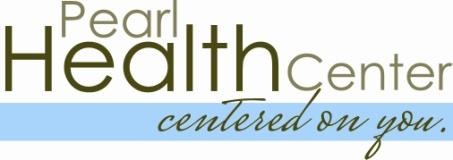 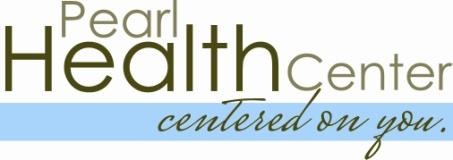 The following items MUST BE INITIALED to be release: ______ HIV- Positive test results and HIV diagnosis 	 	 	______ Mental Health Information  ______ Genetic Testing Information and/or Records  	 	______ Sexually Transmitted Diseases ______ Drug/Alcohol Diagnosis, Treatment, or Referral Information 	______ Continuity of Care Federal or State law may restrict re-disclosure of HIV-positive test results and HIV Diagnosis, other sexually transmitted disease information, specifically protected mental health information, genetic test information, and drug/alcohol diagnosis, treatment, or referral information. By signing below I agree to release the aforementioned health information and I understand that I may refuse to sign this authorization and that my refusal to sign will not affect my ability to obtain health care services or reimbursement for services. The only circumstance when refusal to sign means I will not receive health care services is if the health care services are solely for the purpose of providing health information to someone else, and the authorization is necessary to make that disclosure. My refusal to sign this authorization will not adversely affect my enrollment in a health plan or eligibility for health benefits unless the authorized information is necessary to determine if I am eligible to enroll in the health plan. I understand that I may revoke this authorization in writing at any time, to the extent that action has been taken in reliance upon this authorization. I may revoke this authorization in writing at any time, except to the extent that action has been taken in reliance upon this authorization. If I revoke my authorization, the information described above may no longer be used or disclosed for the purpose described in this authorization. Unless revoked earlier, this authorization will expire 180 days from the date of signing or on:_________________. (do not date todays date)  ____________________________________________________ 	 	 	_____________________ Signature of Patient or Patient’s Legal Representative 	 	 	 	Date   PHC Updated 02/26/2013 Patient Last Name Patient First Name Middle Initial Nickname/Maiden Name Birthdate Telephone: Okay to leave detailed message?    Yes     No Telephone: Okay to leave detailed message?    Yes     No Patient’s Mailing Address Name Name Name Name                 Pearl Health Center Name                 Pearl Health Center Name                 Pearl Health Center Address Address Address Address 721 NW 9th Ave., Suite 100A Address 721 NW 9th Ave., Suite 100A Address 721 NW 9th Ave., Suite 100A City State Zip Code City Portland State OR Zip Code 97209 Phone Fax Fax Phone 503-525-0090 Fax 971-244-0219 Fax 971-244-0219 